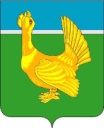 ДУМА ВЕРХНЕКЕТСКОГО РАЙОНАРЕШЕНИЕ № 49 от 15.12.2017                                                      			 р.п. Белый Яр            											 ул. Гагарина, 15                                                                                    О вынесении проекта решения Думы Верхнекетского района «О внесении изменений и дополнений в устав муниципального образования «Верхнекетский район» на публичные слушания	В соответствии с Федеральным законом от 06.10.2003 № 131-ФЗ «Об общих принципах организации местного самоуправления в Российской Федерации», уставом муниципального образования «Верхнекетский район», Положением о порядке организации и проведения публичных слушаний в муниципальном образовании «Верхнекетский район»Дума Верхнекетского районарешила:1.  Вынести для рассмотрения на публичных слушаниях проект решения Думы Верхнекетского района «О внесении изменений и дополнений в устав муниципального образования «Верхнекетский район» согласно приложению.2.  Назначить проведение публичных слушаний на 22.01.2018 в 17.00 по адресу: р.п. Белый Яр, ул. Гагарина, 15, зал заседаний Администрации Верхнекетского района.  3. Установить, что замечания и предложения по проекту решения Думы Верхнекетского района «О внесении изменений и дополнений в устав муниципального образования «Верхнекетский район» принимаются в письменном виде в Думу Верхнекетского района по адресу: р.п. Белый Яр, ул. Гагарина, 15, не позднее 17.01.2018 ежедневно до 17.00.4.  Опубликовать проект решения Думы Верхнекетского района «О внесении изменений и дополнений в устав муниципального образования «Верхнекетский район» в информационном вестнике Верхнекетского района Территория» и разместить на официальном сайте Администрации Верхнекетского района.5.  Возложить обязанность по организационно-техническому проведению публичных слушаний на Думу Верхнекетского района (Мурзина Н.В.).6. Контроль за исполнением настоящего решения возложить на председателя Думы Верхнекетского района Мурзину Н.В.Председатель Думы			          ГлаваВерхнекетского района			          Верхнекетского района          _____________ Н.В. Мурзина		         	__________ А.Н. СидихинДума-1, Адм.-1, вестник «Территория» -1     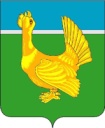 ДУМА ВЕРХНЕКЕТСКОГО  РАЙОНАРЕШЕНИЕот ________________2017       р.п. Белый Яр                                    №проектО внесении изменений в Устав муниципального образования «Верхнекетский район»В соответствии с частью 3 статьи 12 Федерального закона от 09.02.2009 N8-ФЗ «Об обеспечении доступа к информации о деятельности государственных органов и органов местного самоуправления», статьями 3,4 Закона Томской области от 06.05.2009 N68-ОЗ «О гарантиях деятельности депутатов представительных органов муниципальных образований, выборных должностных лиц местного самоуправления, лиц, замещающих муниципальные должности, отдельные должности муниципальной службы, в Томской области», в целях приведения отдельных положений Устава муниципального образования «Верхнекетский район» в соответствие с Федеральным законом от 6 октября 2003 года N 131-ФЗ «Об общих принципах организации местного самоуправления в Российской Федерации»,Дума  Верхнекетского  районарешила:1. Внести в Устав муниципального образования «Верхнекетский район», принятый решением Думы Верхнекетского района от 23.05.2005 № 12, следующие изменения:1) в статье 10: а) часть 1 дополнить пунктом 4.2 следующего содержания:«4.1) полномочиями в сфере стратегического планирования, предусмотренными Федеральным законом от 28 июня 2014 года N 172-ФЗ «О стратегическом планировании в Российской Федерации;»;б) пункт 6 части 1 изложить в следующей редакции:«6) организация сбора статистических показателей, характеризующих состояние экономики и социальной сферы муниципального образования, и предоставление указанных данных органам государственной власти в порядке, установленном Правительством Российской Федерации;2)в статье 18:а) часть 3 дополнить пунктом 2.1 следующего содержания: «2.1) проект стратегии социально-экономического развития Верхнекетского района;»;б) в пункте 3 слова «проекты планов и программ развития Верхнекетского района,» исключить;3) пункт 4 части 5 статьи 23 изложить в следующей редакции: «4) утверждение стратегии социально-экономического развития Верхнекетского района;»;4)часть 1.1 статьи 27 изложить в следующей редакции: «1.1. Гарантии осуществления полномочий депутата, члена выборного органа местного самоуправления, выборного должностного лица местного самоуправления, гарантии их деятельности устанавливаются настоящим уставом в соответствии с федеральными законами и законами Томской области.   Депутату, выборному должностному лицу местного самоуправления за счет средств местного бюджета возмещаются следующие расходы, связанные с осуществлением полномочий депутата, выборного должностного лица местного самоуправления:1) транспортные расходы, связанные с осуществлением им полномочий вне постоянного места жительства, в соответствии с действующим законодательством Российской Федерации, Томской области, муниципальными правовыми актами;2) расходы на эксплуатацию личного транспорта в случае  использования личного транспорта для осуществления полномочий; 3)расходы, связанные с командировками на территории Российской Федерации, при осуществлении полномочий депутата, выборного должностного лица местного самоуправления;4) расходы, возникающие в случае освобождения депутата Думы Верхнекетского района, выборного должностного лица местного самоуправления от выполнения производственных или иных служебных обязанностей без сохранения заработной платы в целях осуществления полномочий депутата, выборного должностного лица местного самоуправления.Порядок и условия возмещения расходов, связанных с осуществлением полномочий депутата, выборного должностного лица местного самоуправления, устанавливаются муниципальным правовым актом Думы Верхнекетского района в соответствии с законодательством Российской Федерации и Томской области.Выборным должностным лицам местного самоуправления, замещающим муниципальные должности Главы Верхнекетского района, председателя Думы Верхнекетского района, председателя  Контрольно-ревизионной  комиссии муниципального  образования  «Верхнекетский  район»  сверх ежегодного основного оплачиваемого отпуска в 30 календарных дней предоставляется ежегодный дополнительный оплачиваемый отпуск продолжительностью 15 календарных дней. Указанные отпуска суммируются с другими ежегодными дополнительными оплачиваемыми отпусками. В случае переноса либо неиспользования дополнительного отпуска, а также увольнения, прекращения полномочий, право на указанный отпуск реализуется в порядке, установленном трудовым законодательством Российской Федерации для ежегодных оплачиваемых отпусков. Оплата отпусков производится в пределах фонда оплаты труда, установленного, соответственно, в Администрации Верхнекетского района, Думе Верхнекетского района, Контрольно-ревизионной  комиссии  муниципального  образования  «Верхнекетский  район».           2. Направить настоящее решение Главе Верхнекетского района для подписания, направления на государственную регистрацию в  Управление Министерства юстиции Российской Федерации по Томской области и официального опубликования.3. Опубликовать настоящее решение после его государственной регистрации в информационном вестнике Верхнекетского района «Территория» и разместить на официальном сайте Администрации Верхнекетского района.4. Настоящее решение вступает в силу после государственной регистрации со дня его официального опубликования. Председатель  Думы                                                         Глава                              Верхнекетского района                                                    Верхнекетского района                                                                                                                                                                                                                                                               ___________  Н.В. Мурзина                                            ____________А.Н. Сидихин№    от    .12.2017                р.п. Белый Ярул. Гагарина, 15